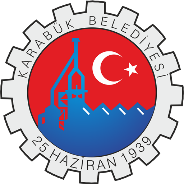 T.C.
KARABÜK BELEDİYE BAŞKANLIĞIBAŞVURU NO1.000 ADET SOSYAL KONUT PROJESİ BAŞVURU FORMU1.000 ADET SOSYAL KONUT PROJESİ BAŞVURU FORMU1.000 ADET SOSYAL KONUT PROJESİ BAŞVURU FORMUBaşvuran BilgileriBaşvuran BilgileriBaşvuran BilgileriEş BilgileriEş BilgileriEş BilgileriÇocuk BilgileriÇocuk BilgileriÇocuk BilgileriDiğer BilgilerDiğer BilgilerDiğer BilgilerBu formu imzaladığım tarih itibariyle kendim, eşim ve/veya velayetim altındaki çocuklarımın üzerinde T.C. sınırları dâhilinde tapuda kayıtlı kat irtifaklı/kat mülkiyetli bağımsız bir bölümün veya müstakil bir konutun (tarla, bağ, bahçe, köy evi ve iş yeri hariç) bulunmadığını, eşim ve velayetim altındaki çocuklar adına ancak bir başvuruda bulunabileceğimi, birden fazla başvuruda bulunduğum takdirde konut talebimin geçersiz sayılacağını, konut alma hakkı kazanmış isem bu hakkımı kaybedeceğimi, ayrıca T.C. sınırları dâhilinde kendim, eşim ve/veya velayetim altındaki çocuklarıma ait kira gelirimin olmadığını, yukarıda verdiğim bilgilerin doğru olduğunu, aksi bir durumun tespit edilmesi halinde konut alma hakkı kazanmış olsam bile iptal edileceğini onaylıyorum.Bu formu imzaladığım tarih itibariyle kendim, eşim ve/veya velayetim altındaki çocuklarımın üzerinde T.C. sınırları dâhilinde tapuda kayıtlı kat irtifaklı/kat mülkiyetli bağımsız bir bölümün veya müstakil bir konutun (tarla, bağ, bahçe, köy evi ve iş yeri hariç) bulunmadığını, eşim ve velayetim altındaki çocuklar adına ancak bir başvuruda bulunabileceğimi, birden fazla başvuruda bulunduğum takdirde konut talebimin geçersiz sayılacağını, konut alma hakkı kazanmış isem bu hakkımı kaybedeceğimi, ayrıca T.C. sınırları dâhilinde kendim, eşim ve/veya velayetim altındaki çocuklarıma ait kira gelirimin olmadığını, yukarıda verdiğim bilgilerin doğru olduğunu, aksi bir durumun tespit edilmesi halinde konut alma hakkı kazanmış olsam bile iptal edileceğini onaylıyorum.Bu formu imzaladığım tarih itibariyle kendim, eşim ve/veya velayetim altındaki çocuklarımın üzerinde T.C. sınırları dâhilinde tapuda kayıtlı kat irtifaklı/kat mülkiyetli bağımsız bir bölümün veya müstakil bir konutun (tarla, bağ, bahçe, köy evi ve iş yeri hariç) bulunmadığını, eşim ve velayetim altındaki çocuklar adına ancak bir başvuruda bulunabileceğimi, birden fazla başvuruda bulunduğum takdirde konut talebimin geçersiz sayılacağını, konut alma hakkı kazanmış isem bu hakkımı kaybedeceğimi, ayrıca T.C. sınırları dâhilinde kendim, eşim ve/veya velayetim altındaki çocuklarıma ait kira gelirimin olmadığını, yukarıda verdiğim bilgilerin doğru olduğunu, aksi bir durumun tespit edilmesi halinde konut alma hakkı kazanmış olsam bile iptal edileceğini onaylıyorum.Ad Soyad / Tarih / İmzaAd Soyad / Tarih / İmzaAd Soyad / Tarih / İmza